Publiczna Szkoła Podstawowa im. Ojca Świętego Jana Pawła II w Starej Błotnicy bierze udział w programieLaboratoria Przyszłości to inicjatywa edukacyjna realizowana przezMinisterstwo Edukacji i Nauki we współpracy z Centrum GovTech w KancelariiPrezesa Rady Ministrów. Naszą wspólną misją jest stworzenie nowoczesnejszkoły, w której zajęcia będą prowadzone w sposób ciekawy, angażującyuczniów oraz sprzyjający odkrywaniu ich talentów i rozwijaniu zainteresowań.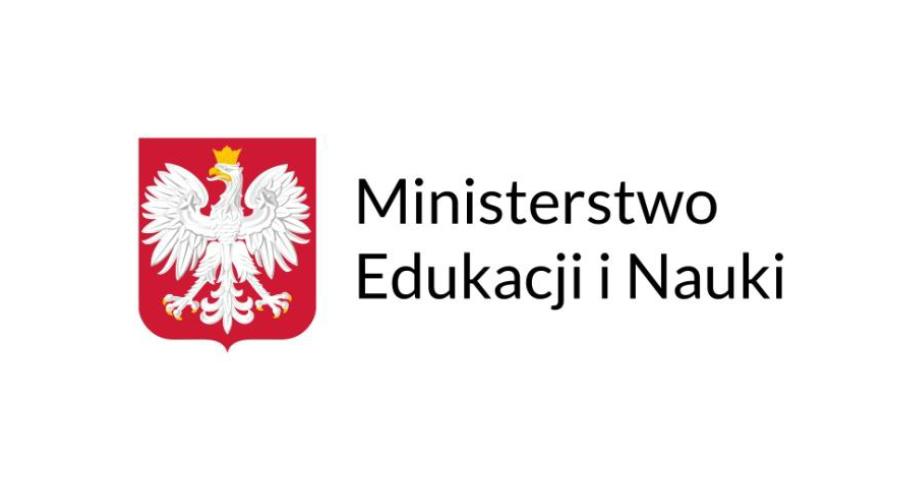 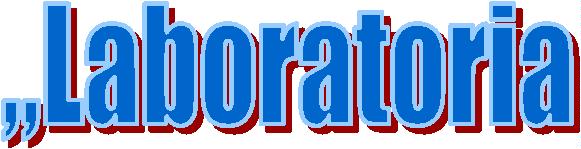 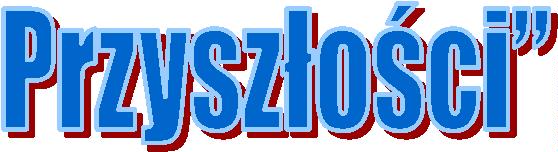 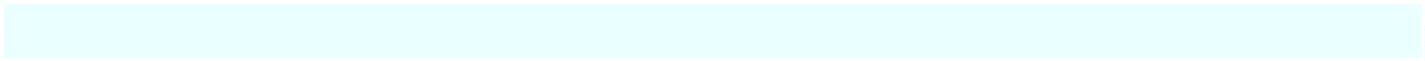 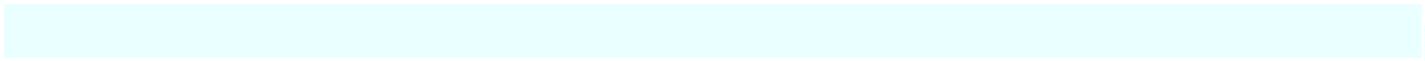 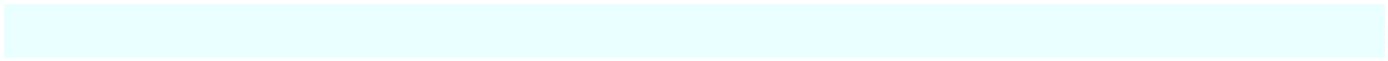 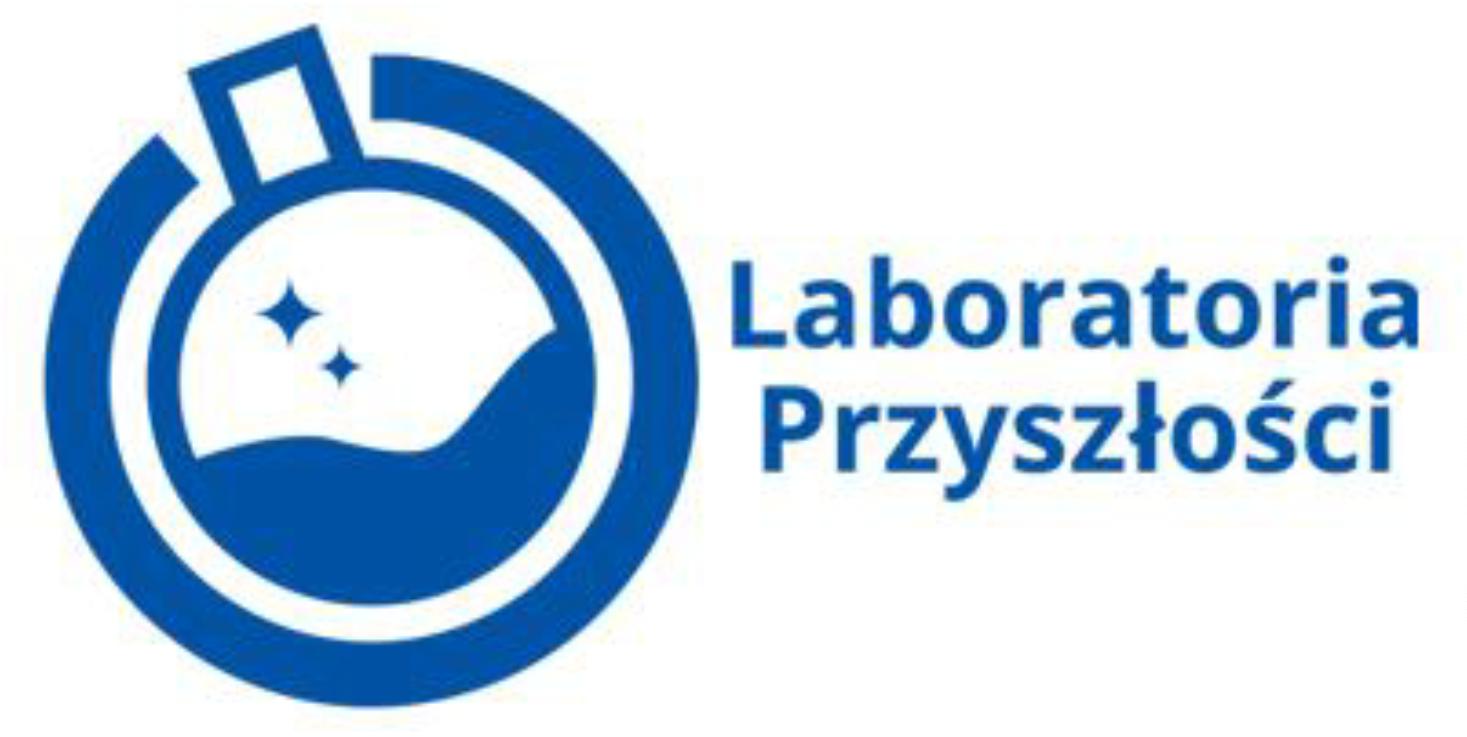 